Publicado en Pastrana. Guadalajara el 08/07/2022 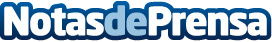 XX Edición del Festival Ducal dedicada a las mujeres de PastranaSu nueva directora, Susana Díaz, además de reivindicar los personajes que un día habitaron e hicieron historia en la Villa Ducal, este año con el foco puesto en las figuras femeninas, conocidas y no tanto, busca en 2022 propiciar un festival más tangible y participativo de forma que pastraneros y visitantes se adentren en el siglo XVI de una forma real y vivencialDatos de contacto:Javier Bravo606411053Nota de prensa publicada en: https://www.notasdeprensa.es/xx-edicion-del-festival-ducal-dedicada-a-las Categorias: Fotografía Artes Visuales Artes Escénicas Historia Literatura Marketing Castilla La Mancha Entretenimiento Restauración http://www.notasdeprensa.es